Espacio Curricular: Geografía de AméricaCurso: 2° Año	Divisiones: TodasTRABAJO PRÁCTICO N° 4ESTADOS, DEPENDENCIAS Y ORGANISMOS INTERNACIONALES1 – Leer el material adjunto.2 – Mencionar las características que permiten diferenciar un “Estado” de un territorio dependiente.3 – ¿Qué es la Commonwealth?4 – ¿Qué otros organismos internacionales integran los países americanos? ¿Cuáles son las ventajas de pertenecer a ellos?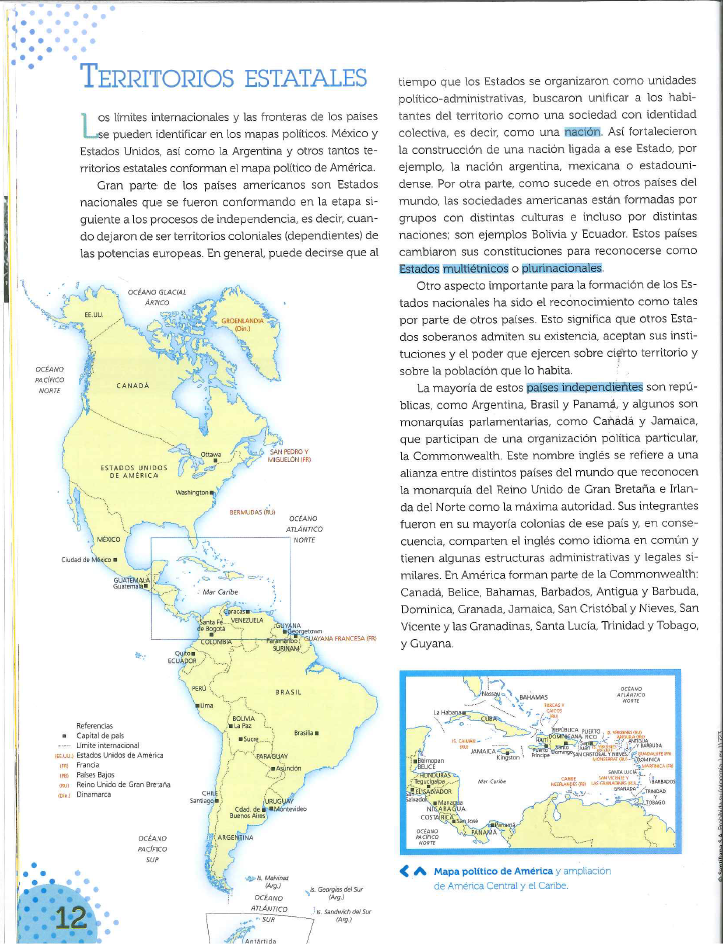 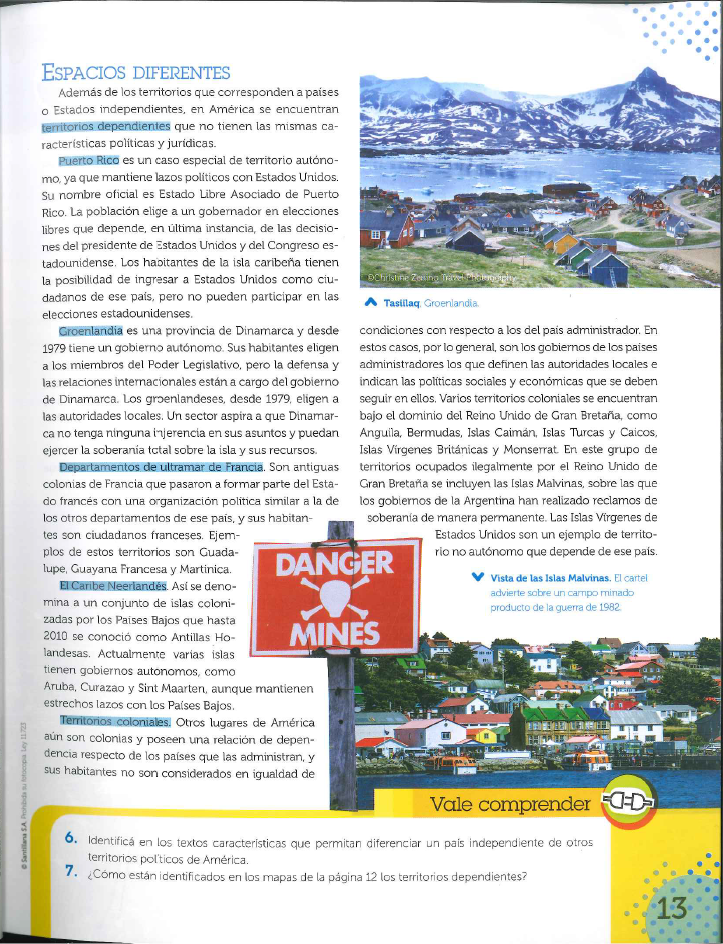 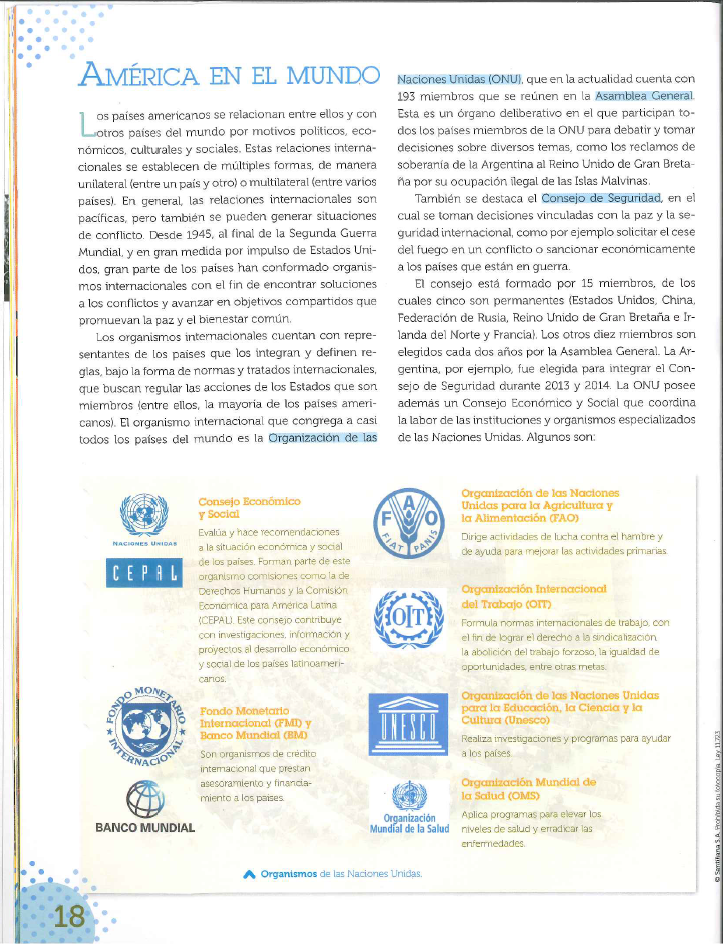 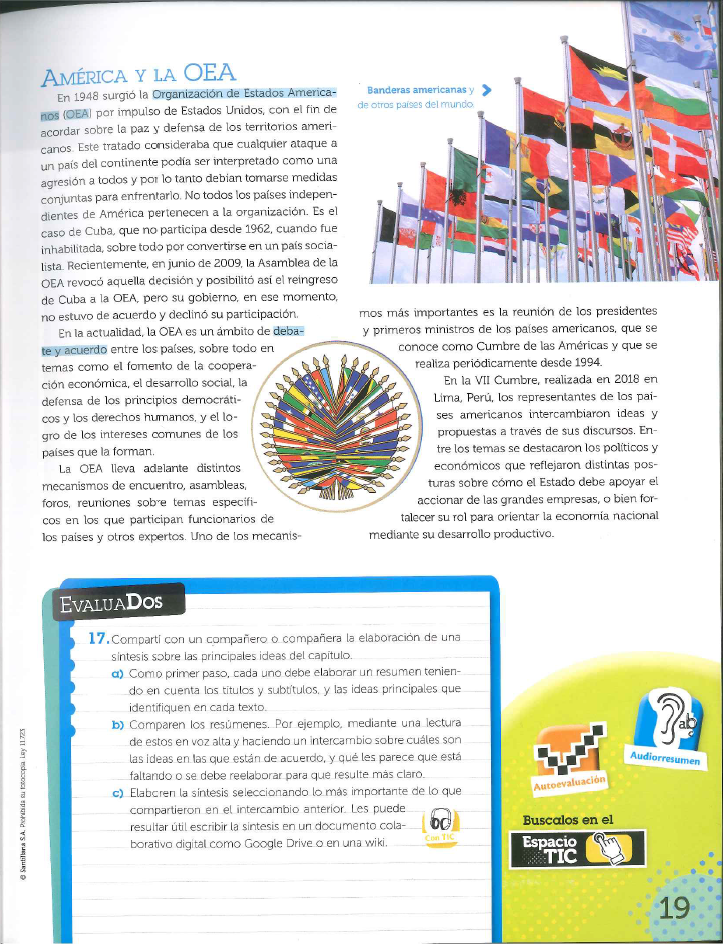 ESCUELA DE COMERCIO Nº1 “JOSÉ ANTONIO CASAS”Estado o País IndependienteTerritorio Dependiente o Dependencia